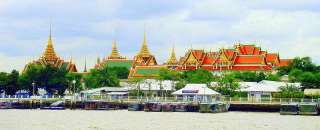 Bangkok Experience 3 Days 2 Nights Day 1 Bangkok ArrivalArrival Bangkok , Welcome & Transfer in to hotel. Leisure time.06.00 p.m. Pick up at hotel for dinner and see the beautiful show of Siam Niramitr. The biggest Musical Show of Thailand provide in luxury theater and beautiful complex. WWW.SIAMNIRAMIT.COMHotel : In Bangkok 
Meal : DDay 2 Floating Market & Royal Grand Palace06.30 a.m. Pick up at hotel for visit Damnernsaduak floating market, A leisurely morning drive true the bustling metropolis of Bangkok and the scenic country side going towards the south for about few kilometers, you will come to Damnueansaduak, where is colorful floating market in Thailand were you can find all kinds of farm product sold in their colorful flat bottom boats.In the afternoon, visit Royal Grand Palace, This is the perfecting introduction toThailand, the Buddhist faith, regal splendor and traditional, though no longer the royal residence. It remains the symbol of the kingdom. You'll visit the key attractions around The Grand Palace including Wat Phra Kaew Temple of the Emerald Buddha, Coronation Throne Hall, Royal Reception Hall, Royal Funeral Hall, the Golden Chedi and the Royal Pantheon. Return to hotel for leisure time.Hotel : In Bangkok 
Meal : BDay 3 Bangkok DepartureToday is free for your time to relax or shopping around Bangkok till your time to check out (11.00 a.m.) and transfer to airport.Hotel : In Bangkok 
Meal : BSale Price Per Pereson In Thai Bath  (Twin / Single)5 STARS Pullman Bangkok Hotel G (luxury), Dusit Thani (sup.) 8,000 / 13,500 Ext. Night 3,600/R/N4 STARS President Solitaire (exec. suite), Holiday Inn Express (standard) 6,500 / 11,000 Ext. Night 2,400/R/N3 STARS True Siam (std.), Pratunam City Inn(std.), Diamond City (sup.) 5,500 / 9,000 Ext. Night 1,300/R/NPrice Include :Private Airport Transfer 2 Nights’ Accommodation Include Daily Breakfast Share Seat In Coach Tours , Meals < Admission Fee , Transportation And Engl. Speaking Guide & Travel Insurance Price Doesn't Include :Meals & any others than those mentioned in the program.Personal items & hotel incidental charges.Personal drinks at the meal times.Gratuities to the guide, driver or hotel's porterPayment credit card 3.5% Note : Price Not Valid For Stay During Special Day Or Peak PeriodAll price are subject to change without prior notice and may surcharge for stay over major holiday